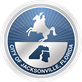 AgendaCity Council Special Committee on ResiliencySubcommittee on Infrastructure and Continuity of OperationsThursday, October 22, 20208:30 A.M. Call to OrderChairman DennisRoll call/quorum determinationAdaptation Action Area Comprehensive PlanAmendments – continued reviewPublic commentNext Meeting – date, time, topics for discussionChairman DennisAdjourn